Продажа имущества[Бланк Вашей организации ]                        №О продаже имущества (полное наименование государственного учреждения или государственного унитарного предприятия)просит Вашего разрешения продать имущество, находящееся на балансе учреждения в связи с _______________________________________________
                                                                                        (обоснование целесообразности продажи)и израсходовать средства, полученные от продажи ___________________________________________________________________________________. Приложение: Перечень имущества, подлежащего продаже;Копия отчета об оценке рыночной стоимости имущества, планируемого к продаже, подготовленного независимым оценщикомКопия ПТС и свидетельство о регистрации ТС (для транспортных средств);Копия протокола наблюдательного совета о рассмотрении вопроса совершения данной сделки (для автономных учреждений).Документы, подтверждающие отнесение имущества к особо ценному движимому имуществу (в случае продажи особо ценного движимого имущества)Руководитель учреждения                        ____________________Согласовано:(Зам. или) Руководитель министерства______ Воронежской области                     ____________________Исполнитель:                                                ____________________                                                                                                                                             (указать ФИО и телефон)         Приложение к письму от ________№_____Перечень имущества, подлежащего продаже __________________________________________________________________________________________________________________________________________________(полное наименование государственного учреждения или государственного унитарного предприятия Воронежской области)Перечень имуществаНПАДЕПАРТАМЕНТ ИМУЩЕСТВЕННЫХ И ЗЕМЕЛЬНЫХ ОТНОШЕНИЙВОРОНЕЖСКОЙ ОБЛАСТИПРИКАЗот 24 августа 2017 г. N 1747ОБ УТВЕРЖДЕНИИ ПОРЯДКА ОСУЩЕСТВЛЕНИЯ ДЕПАРТАМЕНТОМИМУЩЕСТВЕННЫХ И ЗЕМЕЛЬНЫХ ОТНОШЕНИЙ ВОРОНЕЖСКОЙ ОБЛАСТИОТДЕЛЬНЫХ ПОЛНОМОЧИЙ СОБСТВЕННИКА ГОСУДАРСТВЕННОГО ИМУЩЕСТВАВОРОНЕЖСКОЙ ОБЛАСТИ ПРИ ПРОВЕДЕНИИ ПРОЦЕДУР ЗАКРЕПЛЕНИЯ,ИЗЪЯТИЯ, ПЕРЕДАЧИ, СПИСАНИЯ, СОГЛАСОВАНИЯ АРЕНДЫ,БЕЗВОЗМЕЗДНОГО ПОЛЬЗОВАНИЯ И ИНЫХ ФОРМ РАСПОРЯЖЕНИЯ,А ТАКЖЕ ОТЧУЖДЕНИЯ ГОСУДАРСТВЕННОГО ИМУЩЕСТВАВОРОНЕЖСКОЙ ОБЛАСТИ ОРГАНАМИ ГОСУДАРСТВЕННОЙ ВЛАСТИВОРОНЕЖСКОЙ ОБЛАСТИ, ГОСУДАРСТВЕННЫМИ УЧРЕЖДЕНИЯМИ ИГОСУДАРСТВЕННЫМИ ПРЕДПРИЯТИЯМИ ВОРОНЕЖСКОЙ ОБЛАСТИП.6. Продажа государственного имущества Воронежской областигосударственными учреждениями (предприятиями)ГК РФСтатья 447. Заключение договора на торгах.ГК РФСтатья 448. Организация и порядок проведения торгов.ФЗ от 29.07.1998 № 135-ФЗ  «Об оценочной деятельности в Российской Федерации» Статья 8. Обязательность проведения оценки объектов оценки».КонтактыОсновные мероприятияРазмещение информации о продаже госимущества на сайте torgi.gov.ru.http://torgi.gov.ru/ 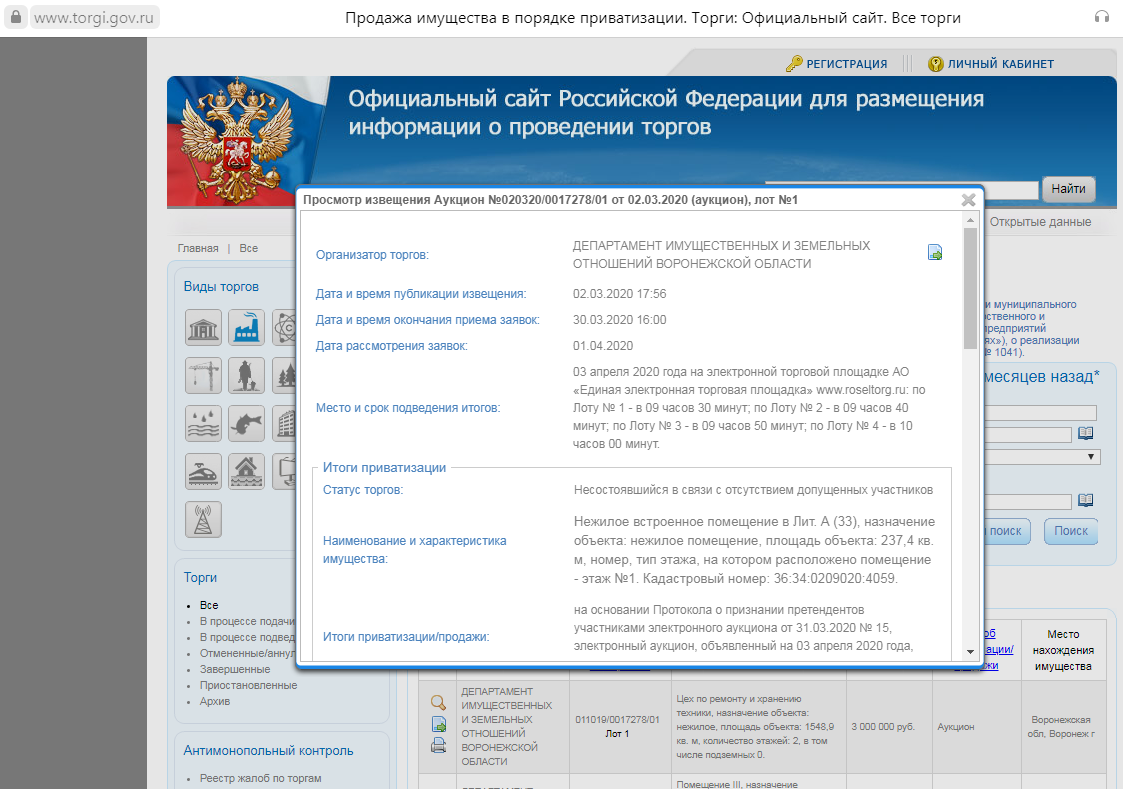 Казенное учреждение Воронежской области «Фонд государственного имущества», подведомственное министерству имущественных и земельных отношений Воронежской области, может оказать содействие в организации проведения торгов по продаже имущества:http://fgivo.ru/obekty-torgov/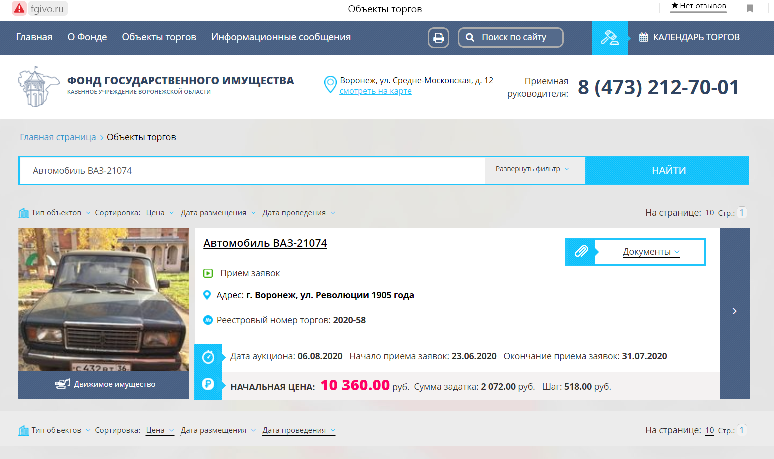 Министру  имущественных и земельных отношений Воронежской области О.С. ПровоторовойНа №  отУважаемая Ольга Сергеевна!№ п/пНаименование объекта и его технические характеристикиПлощадь объекта (протяженность, объем) (для НИ)Адрес местонахождения (полный) объекта (для НИ)Инв. номер Год ввода в эксплуатацию (год постройки, год изготовления)Балансовая стоимость, руб. Источник поступления ден средств 1.Ответственный исполнитель отдела по работе с юридическими лицами и учета государственного имущества министерства имущественных и земельных отношений Воронежской областиИОГВ ВО  и подведомственные им государственные учреждения ВОНезнамов Дмитрий Олегович - ведущий консультант Телефоны: 212-73-63+7 (473) 212-79-99  доб. 51-565Управление физической культуры  и спорта ВО,Министерство социальной защиты ВО,Министерство  строительства ВО,Управление архитектуры и градостроительства ВО,Инспекция государственного и строительного надзора ВО
Свиридова Наталья Юрьевна - ведущий консультант Телефоны: 212-73-29+7 (473) 212-79-99  доб. 51-557Министерство промышленности ВО, Министерство предпринимательства и торговли ВОМинистерство транспорта и автомобильных дорог ВО,Министерство экономического развития ВО, Министерство ЖКХ и энергетики ВО, Министерство финансов ВО,Министерство связи и массовых коммуникаций ВО,Управление делами ВО,Управление государственного технического надзора ВО,Представительство ВО при федеральных органах,Уполномоченный по правам человека в ВО,Воронежская областная Дума,Государственная жилищная инспекция ВОПопова Людмила Юрьевна - ведущий консультант Телефоны: 212-73-63+7 (473) 212-79-99  доб. 51-561Министерство аграрной политики ВО, Управление ветеринарии ВО, Министерство труда и занятости населения ВО, Управление лесного хозяйства ВО,Министерство природных ресурсов и экологии ВО,Потапова Маргарита Викторовна - советник Телефоны: 212-73-29+7 (473) 212-79-99  доб. 51-016Министерство образования, науки и молодежной политики ВО,Управление по государственному регулированию тарифов ВО,Министерство по регулированию контрактной системы в сфере закупок ВО,Министерство культуры ВО,Управление ЗАГС ВО,Министерство по развитию муниципальных образований ВОЩеблыкин Анатолий Николаевич - заместитель начальника Телефоны: 212-73-93+7 (473) 212-79-99  доб. 51-563Министерство имущественных и земельных отношений ВОРудый Валерий Сергеевич - ведущий советник Телефоны: 212-73-29+7 (473) 212-79-99  доб. 51-444Министерство здравоохранения ВО,Территориальный фонд обязательного медицинского страхования ВО 